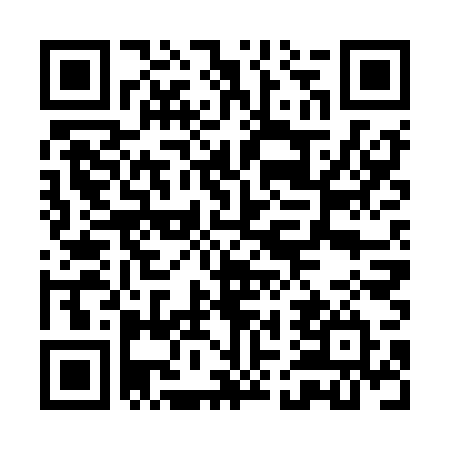 Prayer times for Breg pri Litiji, SloveniaWed 1 May 2024 - Fri 31 May 2024High Latitude Method: Angle Based RulePrayer Calculation Method: Muslim World LeagueAsar Calculation Method: HanafiPrayer times provided by https://www.salahtimes.comDateDayFajrSunriseDhuhrAsrMaghribIsha1Wed3:455:4712:585:598:0910:032Thu3:435:4512:586:008:1010:053Fri3:415:4412:576:018:1210:074Sat3:385:4212:576:018:1310:095Sun3:365:4112:576:028:1410:116Mon3:345:3912:576:038:1610:137Tue3:325:3812:576:048:1710:158Wed3:295:3712:576:048:1810:179Thu3:275:3512:576:058:1910:1910Fri3:255:3412:576:068:2110:2111Sat3:225:3312:576:078:2210:2312Sun3:205:3112:576:078:2310:2513Mon3:185:3012:576:088:2410:2714Tue3:165:2912:576:098:2510:2915Wed3:135:2812:576:098:2710:3216Thu3:115:2712:576:108:2810:3417Fri3:095:2612:576:118:2910:3618Sat3:075:2412:576:118:3010:3819Sun3:055:2312:576:128:3110:4020Mon3:035:2212:576:138:3210:4221Tue3:015:2112:576:138:3410:4422Wed2:595:2012:576:148:3510:4623Thu2:575:2012:576:158:3610:4824Fri2:555:1912:576:158:3710:5025Sat2:535:1812:586:168:3810:5226Sun2:515:1712:586:178:3910:5427Mon2:495:1612:586:178:4010:5528Tue2:475:1612:586:188:4110:5729Wed2:465:1512:586:188:4210:5930Thu2:445:1412:586:198:4311:0131Fri2:425:1412:586:208:4411:03